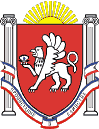 Новоандреевский сельский советСимферопольского района Республики Крым36-я сессия  1 созываРЕШЕНИЕ     № 60/16с. Новоандреевка 								                           от 30.11.2016г.О внесении изменений в решение 35 сессии 1 созываНовоандреевского сельского совета от 07.11.2016г. № 53/16«Об утверждении порядка представления, рассмотрения и утверждения годового отчета об исполнении бюджетаНовоандреевского сельского поселения Симферопольского района Республики Крым»Рассмотрев протест прокуратуры Симферопольского района (исх. 29-1432в-2016г. от 22.11.2016г.) на решение Новоандреевского сельского совета от 07.11.2016г. № 53/16 «Об утверждении порядка представления, рассмотрения  и утверждения годового отчета об исполнении бюджета Новоандреевского сельского поселения Симферопольского района  Республики Крым», в соответствии с Федеральным законом от 06.10.2003г. № 131-ФЗ «Об общих принципах организации местного самоуправления в Российской Федерации», Законом Республики Крым от 21.08.2014 № 54 - ЗРК «Об основах местного самоуправления в Республике Крым», Уставом муниципального образования Новоандреевское сельское поселение Симферопольского района Республики Крым. Новоандреевский сельский совет РЕШИЛ:Протест прокуратуры Симферопольского района исх. 29-1432в-2016г. от 22.11.2016г. удовлетворить.Внести изменение в абз. 4 п. 2.1. «Порядка представления, рассмотрения  и утверждения годового отчета об исполнении бюджета Новоандреевского сельского поселения Симферопольского района  Республики Крым» утверждённого решением Новоандреевского сельского совета от 07.11.2016г. № 53/16 изложив его в следующей редакции:«Годовой отчет об исполнении бюджета поселения вместе с заключением контрольно-ревизионного управления представляются в Новоандреевский сельский совет не позднее 1 мая текущего года».Обнародовать настоящее решение путем размещения его на    информационном стенде администрации Новоандреевского сельского поселения (первый этаж здания администрации Новоандреевского сельского поселения, расположенного по адресу: Симферопольский р-н., с. Новоандреевка, ул. Победы 36), а также разместить его на официальном сайте Новоандреевского сельского поселения (новоандреевка.рф)	4.   Решение вступает в силу с момента его обнародования.		Председатель Новоандреевского сельского совета				          Глава администрации Новоандреевского сельского поселения		                                     В.Ю. Вайсбейн